		uni5 Regional Committee 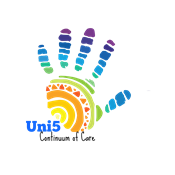 Meeting MinutesDate: 11/15/17	
Location: 305 West Union Street (Burke Mission Station – BUCM)Meeting Facilitated By: Teena WillisAttendeesAgenda ItemsCall to Order – Introductions/Welcome/Sign InMinutes Reviewed – October Minutes were approved with minor changes. Balance of State Steering Committee updateNo update was given for the most recent callESG application updateJennifer Clark gave an update on ESG.  The application has been submitted and waiting to hear back for the ESG office. In Person MeetingThere was an in-person meeting on November 8th for Regional Committee leadership.  Chris Hoover, Jennifer Clark, Curry Cromer, Jamie Brown, and Teena Willis were in attendance.  They provided some information about our regions HMIS data and performance outcomes.  Some was positive and some was negative.  Teena shared the handouts that were given and explanations of information that was provided.  This was great data for us to review.   Elections for leadership positionsPositions need to be in place to begin January 1, 2018 The following elections were approvedRegional Lead – Teena Willis (Partners BHM)Regional Alternate – Gail Henson (CVBH)Coordinated Assessment Lead – will send out and elect next monthCA County LeadsAlexander – Tammy Gray (VAYA)Burke – Chris Hoover (Meeting Place Mission)Caldwell – Angela Battle (Kwanzaa Family Inn)Catawba – Casey McCall (Salvation Army)McDowell – will send out and elect next monthFunding Lead – will elect next monthPoint In Time Count Lead – Curry Cromer (ABCCM)PIT County LeadsAlexander – Tammy Gray (VAYA)Burke – Valerie Brooks (Options)Caldwell – Angela Battle (Kwanzaa Family Inn)Catawba – Jennifer Clark (Family Care Center)McDowell – will send out and elect next monthWebmaster – Jennifer Clark (Family Care Center)Secretary – Chris Hoover (Meeting Place Mission)Coordinated EntryEveryone needs to send Chris Hoover their CAA and agency information Veterans are waiting on NCCEH to confirm agencies and then will be sending outsharing agreements.Point In Time Planning – Point in Time is reported to be conducted on Jan. 24th this year.  This is not the last Wednesday of the month as it usually is.  Teena will follow up to make sure that is correct. Agency updates –Meeting Place Mission – Chris Hoover reported they did not apply for any rapid rehousing money this year.   It is not clear if those dollars were absorbed by other agencies.  Jennifer Clark will check on it and report back to the group. Adjourn Next meeting – December 20, 2017 10am – 12 noon at Burke United Christian MinistriesNameAgencyPresent/AbsentNameAgencyPresent/AbsentAngela BattleKwanzaa Family InnPAmelia BosticGreenway TransportationAValerie BrooksOptions IncPJamie BrownSipes Orchard HomesADavid BurlesonBUCMPJennifer ClarkFamily Care CenterPLisa ClontzShelter Home of Caldwell Co. ALisa CookACCESS CareACurry CromerABCCMPKim DuncanWPCOGAJane EarnestFamily Care CenterATammy GrayVAYAPKala GuidoWPCOGABonnie HarperGHCCMAGail HensonCVBHPChris HooverMeeting Place MissionPCasey McCallSalvation ArmyALeila McMichaelKwanzaa Family InnAJohn MillsCommunity LinkASabra Rock McDowell MissionACrystal SweattMcDowell MissionATeena WillisPartners BHMPGuests:Lexi BenfieldCVBH intern